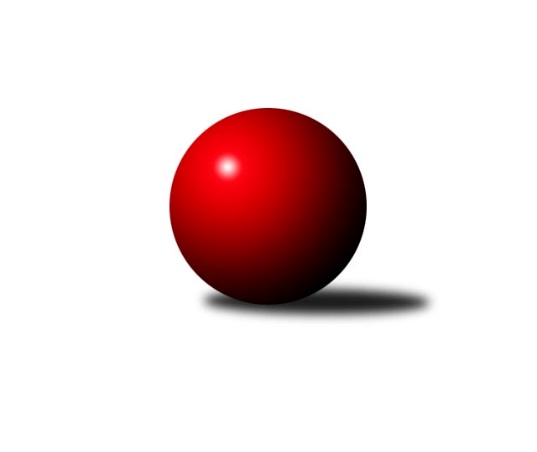 Č.7Ročník 2011/2012	29.10.2011Nejlepšího výkonu v tomto kole: 3294 dosáhlo družstvo: KK Blansko 1. KLZ 2011/2012Výsledky 7. kolaSouhrnný přehled výsledků:SKK Jičín	- TJ Spartak Přerov	2:6	3147:3150	11.0:13.0	29.10.TJ Sokol Duchcov	- TJ Sokol Chýnov	5:3	3194:3175	11.0:13.0	29.10.TJ Sokol Husovice	- KK Šumperk ˝C˝	6:2	3164:3097	14.5:9.5	29.10.KK Blansko 	- KK Slavia Praha	7:1	3294:3172	15.5:8.5	29.10.SKK  Náchod	- TJ Valašské Meziříčí	6:2	3281:3225	13.0:11.0	29.10.KK Zábřeh  ˝C˝	- KK Konstruktiva Praha 	6:2	3223:3135	15.5:8.5	29.10.Tabulka družstev:	1.	KK Slavia Praha	7	6	0	1	41.0 : 15.0 	99.5 : 68.5 	 3289	12	2.	TJ Spartak Přerov	7	5	1	1	36.0 : 20.0 	95.5 : 72.5 	 3227	11	3.	SKK  Náchod	7	4	0	3	32.5 : 23.5 	89.0 : 79.0 	 3204	8	4.	KK Konstruktiva Praha	7	4	0	3	32.5 : 23.5 	88.0 : 80.0 	 3201	8	5.	TJ Sokol Duchcov	7	4	0	3	29.0 : 27.0 	88.0 : 80.0 	 3197	8	6.	KK Zábřeh  ˝C˝	7	4	0	3	29.0 : 27.0 	84.5 : 83.5 	 3221	8	7.	SKK Jičín	7	4	0	3	29.0 : 27.0 	82.0 : 86.0 	 3139	8	8.	KK Šumperk ˝C˝	7	3	1	3	24.0 : 32.0 	75.0 : 93.0 	 3084	7	9.	KK Blansko	7	3	0	4	27.0 : 29.0 	85.0 : 83.0 	 3209	6	10.	TJ Sokol Husovice	7	2	0	5	17.0 : 39.0 	67.0 : 101.0 	 3105	4	11.	TJ Sokol Chýnov	7	1	0	6	20.0 : 36.0 	76.0 : 92.0 	 3152	2	12.	TJ Valašské Meziříčí	7	1	0	6	19.0 : 37.0 	78.5 : 89.5 	 3145	2Podrobné výsledky kola:	 SKK Jičín	3147	2:6	3150	TJ Spartak Přerov	Martina Hrdinová	127 	 121 	 132 	141	521 	 1:3 	 530 	 130	131 	 139	130	Michaela Sedláčková	Petra Abelová	135 	 125 	 139 	143	542 	 2:2 	 552 	 132	137 	 153	130	Kamila Katzerová	Nela Pristandová	147 	 148 	 117 	129	541 	 2:2 	 520 	 130	117 	 123	150	Jana Holubová	Michaela Nožičková	133 	 138 	 120 	124	515 	 3:1 	 495 	 132	124 	 124	115	Martina Janyšková	Lenka Hrdinová	132 	 127 	 134 	107	500 	 1:3 	 511 	 115	134 	 137	125	Kristýna Strouhalová	Dana Viková	149 	 122 	 131 	126	528 	 2:2 	 542 	 131	152 	 124	135	Kateřina Fajdekovározhodčí: Nejlepší výkon utkání: 552 - Kamila Katzerová	 TJ Sokol Duchcov	3194	5:3	3175	TJ Sokol Chýnov	Růžena Svobodová *1	130 	 116 	 117 	141	504 	 1:3 	 518 	 143	117 	 132	126	Zdena Vytisková	Magdalena Holecová	132 	 116 	 128 	108	484 	 1:3 	 508 	 129	128 	 130	121	Miroslava Cízlerová	Markéta Hofmanová	129 	 133 	 127 	154	543 	 2.5:1.5 	 529 	 135	125 	 127	142	Alena Kovandová	Adéla Kolaříková	142 	 137 	 138 	139	556 	 3:1 	 535 	 155	125 	 134	121	Věra Návarová	Nikol Plačková	122 	 145 	 143 	152	562 	 1.5:2.5 	 561 	 133	145 	 127	156	Jana Račková	Simona Koutníková	145 	 145 	 114 	141	545 	 2:2 	 524 	 125	134 	 122	143	Ludmila Landkamerovározhodčí: střídání: *1 od 64. hodu Alena ŠmídováNejlepší výkon utkání: 562 - Nikol Plačková	 TJ Sokol Husovice	3164	6:2	3097	KK Šumperk ˝C˝	Markéta Gabrhelová *1	113 	 102 	 133 	130	478 	 1:3 	 524 	 127	133 	 135	129	Kateřina Bezdíčková	Ivana Majerová	131 	 130 	 136 	126	523 	 3:1 	 523 	 157	126 	 121	119	Andrea Tatoušková	Zuzana Kolaříková	131 	 148 	 138 	131	548 	 4:0 	 481 	 120	120 	 124	117	Vendula Mederová	Renata Konečná	133 	 140 	 130 	149	552 	 2.5:1.5 	 540 	 133	138 	 134	135	Kateřina Petková	Monika Trdá	139 	 125 	 120 	143	527 	 2:2 	 490 	 102	138 	 123	127	Veronika Štáblová	Pavlína Procházková	145 	 131 	 127 	133	536 	 2:2 	 539 	 142	123 	 138	136	Lenka Kubovározhodčí: střídání: *1 od 52. hodu Lucie KelpenčevováNejlepší výkon utkání: 552 - Renata Konečná	 KK Blansko 	3294	7:1	3172	KK Slavia Praha	Dana Musilová	136 	 143 	 116 	160	555 	 3:1 	 528 	 132	124 	 140	132	Šárka Marková	Lucie Nevřivová	142 	 137 	 135 	125	539 	 2:2 	 514 	 112	147 	 120	135	Jana Pavlíková	Soňa Lahodová	125 	 141 	 124 	106	496 	 1.5:2.5 	 530 	 125	133 	 143	129	Blanka Mizerová	Lenka Kalová st.	142 	 137 	 149 	134	562 	 2:2 	 541 	 136	138 	 130	137	Růžena Smrčková	Soňa Daňková	133 	 139 	 147 	139	558 	 3:1 	 528 	 139	134 	 125	130	Vladimíra Šťastná	Zdeňka Ševčíková	138 	 149 	 145 	152	584 	 4:0 	 531 	 119	138 	 129	145	Helena Gruszkovározhodčí: Nejlepší výkon utkání: 584 - Zdeňka Ševčíková	 SKK  Náchod	3281	6:2	3225	TJ Valašské Meziříčí	Lucie Moravcová	121 	 130 	 143 	142	536 	 2:2 	 533 	 135	123 	 147	128	Barbora Křenková	Šárka Majerová	141 	 131 	 129 	128	529 	 1:3 	 547 	 146	139 	 123	139	Vendula Šebková	Michaela ml. Divišová	116 	 126 	 127 	130	499 	 0:4 	 578 	 151	147 	 136	144	Markéta Jandíková	Dana Adamů	159 	 158 	 152 	123	592 	 3:1 	 513 	 111	156 	 120	126	Lucie Pavelková	Aneta Cvejnová	142 	 145 	 153 	138	578 	 4:0 	 537 	 140	138 	 124	135	Renata Adamcová	Ilona Bezdíčková	137 	 128 	 146 	136	547 	 3:1 	 517 	 130	140 	 135	112	Kristýna Štreichovározhodčí: Nejlepší výkon utkání: 592 - Dana Adamů	 KK Zábřeh  ˝C˝	3223	6:2	3135	KK Konstruktiva Praha 	Olga Ollingerová	133 	 122 	 141 	132	528 	 3:1 	 504 	 119	139 	 115	131	Eva Kopřivová	Lenka Horňáková	126 	 136 	 127 	143	532 	 2.5:1.5 	 515 	 127	136 	 116	136	Hana Viewegová	Olga Bučková	116 	 147 	 130 	134	527 	 3:1 	 484 	 130	112 	 129	113	Kateřina Kohoutová	Romana Švubová	128 	 136 	 139 	142	545 	 2:2 	 567 	 127	158 	 147	135	Jana Hrouzová	Jitka Killarová	156 	 133 	 133 	148	570 	 3:1 	 520 	 129	135 	 129	127	Martina Čapková	Dana Wiedermannová	124 	 130 	 139 	128	521 	 2:2 	 545 	 123	145 	 138	139	Petra Najmanovározhodčí: Nejlepší výkon utkání: 570 - Jitka KillarováPořadí jednotlivců:	jméno hráče	družstvo	celkem	plné	dorážka	chyby	poměr kuž.	Maximum	1.	Kamila Barborová 	KK Slavia Praha	573.17	373.9	199.3	1.3	4/5	(597)	2.	Vladimíra Šťastná 	KK Slavia Praha	560.70	369.5	191.2	1.3	5/5	(619)	3.	Jana Hrouzová 	KK Konstruktiva Praha 	559.13	362.5	196.6	3.7	4/4	(580)	4.	Michaela Sedláčková 	TJ Spartak Přerov	557.40	364.7	192.7	2.5	5/5	(609)	5.	Aneta Cvejnová 	SKK  Náchod	555.58	355.9	199.7	0.9	4/5	(578)	6.	Nikol Plačková 	TJ Sokol Duchcov	554.42	368.6	185.8	3.5	4/4	(570)	7.	Jana Račková 	TJ Sokol Chýnov	554.19	362.8	191.4	2.1	4/4	(617)	8.	Helena Gruszková 	KK Slavia Praha	553.50	360.8	192.8	2.0	4/5	(571)	9.	Lenka Kalová  st.	KK Blansko 	553.40	366.1	187.3	1.9	5/5	(597)	10.	Dana Adamů 	SKK  Náchod	551.20	369.5	181.7	3.9	5/5	(592)	11.	Zdeňka Ševčíková 	KK Blansko 	551.07	359.9	191.2	2.6	5/5	(584)	12.	Petra Najmanová 	KK Konstruktiva Praha 	550.67	365.0	185.7	3.6	4/4	(564)	13.	Jitka Killarová 	KK Zábřeh  ˝C˝	548.33	363.8	184.5	3.7	4/4	(570)	14.	Vendula Šebková 	TJ Valašské Meziříčí	547.33	358.9	188.5	1.9	5/5	(579)	15.	Kamila Katzerová 	TJ Spartak Přerov	546.75	359.8	187.0	4.1	4/5	(581)	16.	Jana Pavlíková 	KK Slavia Praha	546.42	354.0	192.4	2.4	4/5	(575)	17.	Kateřina Fajdeková 	TJ Spartak Přerov	545.80	356.7	189.1	2.9	5/5	(576)	18.	Lucie Moravcová 	SKK  Náchod	545.80	361.5	184.3	4.3	5/5	(590)	19.	Lenka Horňáková 	KK Zábřeh  ˝C˝	544.25	369.1	175.1	3.8	4/4	(583)	20.	Olga Bučková 	KK Zábřeh  ˝C˝	541.69	358.5	183.2	2.5	4/4	(568)	21.	Markéta Hofmanová 	TJ Sokol Duchcov	541.31	360.5	180.8	2.5	4/4	(582)	22.	Simona Koutníková 	TJ Sokol Duchcov	539.17	372.3	166.8	5.5	3/4	(556)	23.	Romana Švubová 	KK Zábřeh  ˝C˝	538.38	358.4	179.9	3.5	4/4	(554)	24.	Šárka Marková 	KK Slavia Praha	538.00	363.1	174.9	4.4	5/5	(610)	25.	Blanka Mizerová 	KK Slavia Praha	537.33	361.9	175.4	2.8	4/5	(572)	26.	Adéla Kolaříková 	TJ Sokol Duchcov	536.50	359.2	177.3	3.3	4/4	(576)	27.	Alena Kovandová 	TJ Sokol Chýnov	536.44	361.9	174.5	5.1	4/4	(558)	28.	Kristýna Strouhalová 	TJ Spartak Přerov	535.80	357.3	178.5	2.8	5/5	(582)	29.	Barbora Křenková 	TJ Valašské Meziříčí	535.20	363.4	171.8	6.1	5/5	(558)	30.	Gabriela Helisová 	TJ Spartak Přerov	535.08	365.3	169.8	6.6	4/5	(561)	31.	Markéta Jandíková 	TJ Valašské Meziříčí	534.20	358.5	175.7	4.7	5/5	(578)	32.	Kamila Šmerdová 	KK Blansko 	534.00	364.8	169.3	3.9	4/5	(545)	33.	Martina Hrdinová 	SKK Jičín	533.38	355.8	177.6	4.4	4/4	(553)	34.	Soňa Daňková 	KK Blansko 	532.47	364.9	167.6	5.3	5/5	(559)	35.	Dana Wiedermannová 	KK Zábřeh  ˝C˝	532.06	353.8	178.3	4.0	4/4	(547)	36.	Lenka Kubová 	KK Šumperk ˝C˝	531.58	357.3	174.3	5.4	4/4	(560)	37.	Lenka Hrdinová 	SKK Jičín	531.44	360.2	171.3	5.1	4/4	(548)	38.	Michaela Nožičková 	SKK Jičín	530.78	351.8	179.0	4.4	3/4	(558)	39.	Renata Konečná 	TJ Sokol Husovice	530.73	360.9	169.9	5.1	5/5	(568)	40.	Ilona Bezdíčková 	SKK  Náchod	530.33	354.9	175.4	3.5	5/5	(577)	41.	Kateřina Bezdíčková 	KK Šumperk ˝C˝	528.25	356.8	171.4	3.6	4/4	(570)	42.	Monika Trdá 	TJ Sokol Husovice	528.00	362.0	166.0	6.7	5/5	(568)	43.	Petra Abelová 	SKK Jičín	526.75	367.8	158.9	7.7	4/4	(564)	44.	Hana Viewegová 	KK Konstruktiva Praha 	526.25	359.1	167.2	4.5	4/4	(577)	45.	Zdena Vytisková 	TJ Sokol Chýnov	525.31	353.0	172.3	3.9	4/4	(578)	46.	Ivana Majerová 	TJ Sokol Husovice	524.38	357.6	166.8	6.4	4/5	(548)	47.	Věra Návarová 	TJ Sokol Chýnov	524.19	349.5	174.7	5.1	4/4	(559)	48.	Eva Kopřivová 	KK Konstruktiva Praha 	522.33	347.4	174.9	5.2	4/4	(550)	49.	Dana Musilová 	KK Blansko 	519.88	354.5	165.4	7.9	4/5	(555)	50.	Olga Ollingerová 	KK Zábřeh  ˝C˝	519.50	352.6	166.9	5.6	4/4	(558)	51.	Michaela ml. Divišová 	SKK  Náchod	519.33	357.1	162.2	4.8	5/5	(549)	52.	Dana Viková 	SKK Jičín	518.25	351.0	167.3	5.1	4/4	(538)	53.	Iva Boučková 	TJ Sokol Duchcov	517.50	354.5	163.0	8.2	3/4	(528)	54.	Běla Wollerová 	TJ Sokol Husovice	516.38	355.6	160.8	5.9	4/5	(526)	55.	Soňa Lahodová 	KK Blansko 	515.67	349.8	165.9	3.9	5/5	(559)	56.	Magdalena Holecová 	TJ Sokol Duchcov	515.13	347.9	167.3	5.8	4/4	(541)	57.	Martina Čapková 	KK Konstruktiva Praha 	514.83	347.6	167.3	4.3	4/4	(560)	58.	Klára Zubajová 	TJ Valašské Meziříčí	514.83	351.4	163.4	4.7	4/5	(549)	59.	Zuzana Kolaříková 	TJ Sokol Husovice	514.42	358.4	156.0	5.2	4/5	(548)	60.	Kateřina Petková 	KK Šumperk ˝C˝	514.17	358.4	155.8	4.4	3/4	(560)	61.	Veronika Štáblová 	KK Šumperk ˝C˝	512.81	352.6	160.2	5.9	4/4	(531)	62.	Andrea Tatoušková 	KK Šumperk ˝C˝	511.44	349.3	162.1	6.2	4/4	(551)	63.	Petra Vlčková 	SKK  Náchod	511.40	349.4	162.0	5.4	5/5	(554)	64.	Ludmila Landkamerová 	TJ Sokol Chýnov	510.60	352.8	157.9	8.5	4/4	(545)	65.	Kateřina Kohoutová 	KK Konstruktiva Praha 	509.33	344.5	164.8	6.3	3/4	(535)	66.	Vendula Mederová 	KK Šumperk ˝C˝	508.13	342.4	165.7	7.8	4/4	(535)	67.	Marie Kolářová 	SKK Jičín	507.00	345.8	161.2	6.1	4/4	(529)	68.	Jana Volková 	TJ Valašské Meziříčí	505.17	347.6	157.6	6.2	4/5	(515)	69.	Renata Adamcová 	TJ Valašské Meziříčí	501.75	347.5	154.3	7.0	4/5	(537)	70.	Miroslava Cízlerová 	TJ Sokol Chýnov	498.63	339.4	159.3	9.3	4/4	(566)		Blanka Mašková 	TJ Sokol Chýnov	580.00	385.0	195.0	10.0	1/4	(580)		Veronika Plasová 	KK Konstruktiva Praha 	562.50	367.7	194.8	3.0	2/4	(585)		Jitka Horká 	KK Šumperk ˝C˝	560.00	370.0	190.0	2.0	1/4	(560)		Nela Pristandová 	SKK Jičín	541.00	357.0	184.0	1.0	1/4	(541)		Lucie Nevřivová 	KK Blansko 	540.33	361.7	178.7	2.0	3/5	(581)		Růžena Smrčková 	KK Slavia Praha	539.33	361.5	177.8	3.7	3/5	(553)		Růžena Svobodová 	TJ Sokol Duchcov	538.00	347.0	191.0	7.0	1/4	(538)		Pavlína Procházková 	TJ Sokol Husovice	536.00	377.0	159.0	3.0	1/5	(536)		Šárka Majerová 	SKK  Náchod	533.50	354.0	179.5	3.5	2/5	(538)		Jana Holubová 	TJ Spartak Přerov	533.00	357.7	175.3	5.1	3/5	(557)		Pavlína Radílková 	KK Slavia Praha	526.67	343.0	183.7	3.7	3/5	(535)		Lucie Pavelková 	TJ Valašské Meziříčí	522.25	362.5	159.8	6.0	2/5	(549)		Markéta Gabrhelová 	TJ Sokol Husovice	521.00	359.3	161.7	6.7	3/5	(529)		Ludmila Šťastná 	TJ Valašské Meziříčí	519.00	357.0	162.0	10.0	1/5	(519)		Helena Sobčáková 	KK Zábřeh  ˝C˝	518.00	351.0	167.0	2.0	1/4	(518)		Kristýna Štreichová 	TJ Valašské Meziříčí	517.00	350.0	167.0	8.0	1/5	(517)		Alena Šmídová 	TJ Sokol Duchcov	517.00	353.5	163.5	6.8	2/4	(536)		Martina Janyšková 	TJ Spartak Přerov	513.67	351.0	162.7	7.3	3/5	(523)		Lucie Kelpenčevová 	TJ Sokol Husovice	495.33	351.0	144.3	9.7	3/5	(501)		Milena Mankovecká 	SKK  Náchod	490.00	359.0	131.0	13.0	1/5	(490)		Naděžda Musilová 	KK Blansko 	485.00	323.0	162.0	7.0	1/5	(485)		Jana Kolínková 	TJ Sokol Husovice	483.00	346.0	137.0	9.0	1/5	(483)Sportovně technické informace:Starty náhradníků:registrační číslo	jméno a příjmení 	datum startu 	družstvo	číslo startu
Hráči dopsaní na soupisku:registrační číslo	jméno a příjmení 	datum startu 	družstvo	Program dalšího kola:8. kolo5.11.2011	so	10:00	SKK Jičín - KK Zábřeh  ˝C˝	5.11.2011	so	13:30	KK Slavia Praha - SKK  Náchod	5.11.2011	so	13:30	KK Šumperk ˝C˝ - KK Blansko 	5.11.2011	so	14:00	TJ Sokol Chýnov - TJ Sokol Husovice	5.11.2011	so	14:00	KK Konstruktiva Praha  - TJ Sokol Duchcov	5.11.2011	so	15:00	TJ Spartak Přerov - TJ Valašské Meziříčí	Nejlepší šestka kola - absolutněNejlepší šestka kola - absolutněNejlepší šestka kola - absolutněNejlepší šestka kola - absolutněNejlepší šestka kola - dle průměru kuželenNejlepší šestka kola - dle průměru kuželenNejlepší šestka kola - dle průměru kuželenNejlepší šestka kola - dle průměru kuželenNejlepší šestka kola - dle průměru kuželenPočetJménoNázev týmuVýkonPočetJménoNázev týmuPrůměr (%)Výkon1xDana AdamůSKK  Náchod5922xZdeňka ŠevčíkováBlansko110.545842xZdeňka ŠevčíkováBlansko5841xDana AdamůSKK  Náchod110.125921xMarkéta JandíkováVal. Meziříčí5781xJitka KillarováZábřeh C108.395701xAneta CvejnováSKK  Náchod5782xJana HrouzováKonstruktiva 107.825671xJitka KillarováZábřeh C5702xMarkéta JandíkováVal. Meziříčí107.515782xJana HrouzováKonstruktiva 5672xAneta CvejnováSKK  Náchod107.51578